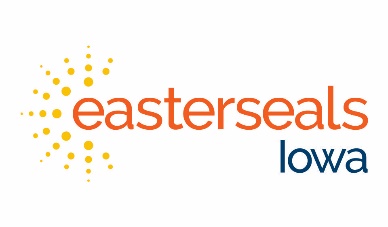 Help Desk & Systems Coordinator  Department:		Supporting Functions			Classification:	FT	Non Exempt	Reports to:		Director, Data Management & Compensation			Leadership:		None						Pay Level: 		CRE1Principle AccountabilitiesManage and support all IT needs for the agency Manage IT contract and vendor(s)Provide technical support for team membersEnsure team members have appropriate access to Easterseals Iowa systemsAct as agency HIPAA security officer: ensure fidelity of IT systems for the agency including working closely with contractors and team members to ensure Easterseals Iowa policies are followedIdentify opportunities for efficiencies by utilizing agency databases effectively including SUNNY, Raiser’s Edge, Financial Edge and iSolvedManage SUNNY changes and communicate priorities to leadership.Work closely with the Director, Training and Development to provide training for team members on utilizing the agency systems.Maintain and ensure accuracy of SharepointRun background checks for potential new hires when requested Run background checks on a rotating schedule for each department on existing team membersRun monthly OIG checks on current team membersManage agency technology inventory and key fob systemAssist with website changesMaintain internal Policy and Procedure ManualCompile results from agency Internal survey twice per yearCoordinate, conduct, and report safety drills for main office locationServe as a backup for the Program and Support SpecialistOther duties as assigned.Easterseals Values AccountabilitiesIntegrity: Maintain privacy and security with information in all systemsCustomer-Focused: Anticipate team member needs and recognize the variety of skill level team members possess. Independence: Support team members learn skills that will increase their ability to be high performers.Shared Purpose:  Demonstrate flexibility and a willingness to work with team members to utilize technology effectively find solutions as conflict and crisis arise.Excellence: Respond with urgency to team member’s questions and needs.Knowledge, Skills and Experience RequirementsExtensive knowledge of Office 365Extensive knowledge of communication and information technologies1 year of IT internal coordination preferredAbility to troubleshoot technology issues on a variety of platforms and devicesAbility to prioritize and organize multiple projects/tasksAbility to work independently and organize workflowAbility to communicate effectively in written and verbal formatsAbiltiy to work with a variety of team members and clientsAbility to  have professional interactions and  maintain a professional appearanceAbility to work under pressure, maintain accuracy and meet deadlinesAbility to maintain confidentialityAbility to identify potential for back office efficiencies utilizing technologyAccess to reliable transportation for regular participation in workAbility to pass background check.I have read and understand the above job description.  I understand that this job description is not all inclusive and subject to change.  I further acknowledge that my signature does not constitute a contract between Easterseals and me._____________________________________		_____________________Team member							Date______________________________________		______________________Leader								DateOrigin: 11/17, Revised; 7/2020, 11/21